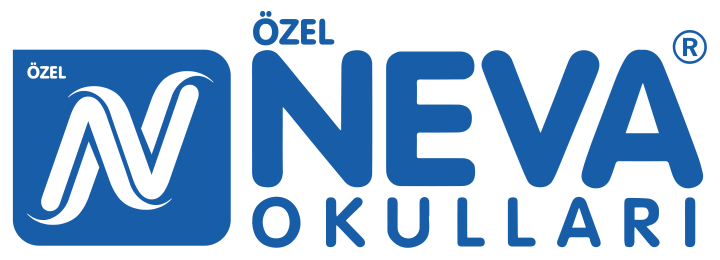 1 adet şeffaf kutu (8 litre, dikdörtgen)Bir paket büyük boy ıslak mendilMakasStick yapıştırıcı (2 adet büyük boy) 6 adet kurşun kalem3 adet kırmızı kalem3 adet silgi2 adet kalemtıraş (çöpünü içinde biriktirenlerden)1 adet kalem kutuKuru boya seti 12’li 2 adet çıtçıtlı zarf dosyaYapışkanlı simsizeva (1 paket)Renkli fon kartonu (A4 boyutunda 10’lu)1 adet büyük boy kareli defter (40 yaprak)1 adet büyük boy çizgili defter (40 yaprak)1 adet digifixRenkli A4 kağıdı (1 paket 100’lü)Türkçe Sözlüğü (TDK ilkokul için)NOT: Alınan malzemeler tek tek etiketlenmelidir. Tüm malzemeler etiketlenmiş bir şekilde sınıf öğretmenine teslim edilmelidir. Geçen yıldan kalan malzemeler kullanılabilirİNGİLİZCE40 yaprak büyük boy çizgili defter60’li ürün dosyasıDEĞERLER EĞİTİMİ40 sayfalık küçük çizgili defter20’li ürün dosyasıBEDEN EĞİTİMİEşofman, spor ayakkabı, Yedek t-shirt, atlet (2’şer adet) YÜZMEBone, yüzme gözlüğü(Okul kantininden temin edilebilir.)
havlu-terlik-mayo-yedek iç çamaşırGÖRSEL SANATLAR35X50 Saplı resim dosyası35x50 resim kağıdı (20 yaprak)25x35 resim kağıdı (30 yaprak)35x50 avrupa fon kartonu ( 4 adet beyaz, 4 adet siyah)35x50 Bristol karton (2 adet)35x50 TuvalGiotto keçeli kalem (kalın uçlu)Sulu boyaPastel boya (en az 36 renk vincent marka)Guaj boya (maries ya da vincent)Kesik uçlu fırça (bir adet 6, bir adet 12)Prit ve makas (yalnızca görsel sanatlar dersinde kullanılacaktır.)Karton tabak(10 adet)Boyama önlüğü veya eski büyük bir t-shirtElişikağıdı ya da eva (1 paket)NOT :Verilen markalar tavsiye amaçlıdır. Malzemeler tek tek etiketlenmelidir. Eksik olan poster color renkleri çeşitli kırtasiyelerden tek renk olarak temin edilebilir.